Ich, ____________________________________________	Klasse ____melde mich zu folgender Unverbindlicher Übung anUnverbindliche ÜbungenAbgabetermin: spätestens Freitag der 1. Schulwoche um 12:00 im SekretariatAnmeldung 
Unverbindliche Übung, Freigegenstand 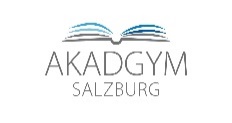 KursTerminSchüler*innenzeitung (3. – 7. Kl.)Fr. 7./8.Volleyball (US)Do. 10/11Lesen- und Rechtschreibübung (1. Kl.)Do. 6Chor OberstufeDo. 8Bühnenspiel (US)Fr. 14:00 – 15:30FußballMi. 10/11BandFr. 7/8InstrumentalensembleMi. 8/9Chor UnterstufeMo. 8/9(Ort)            (Datum)      (Unterschrift SchülerIn)(Unterschrift d. Erziehungsberechtigten)